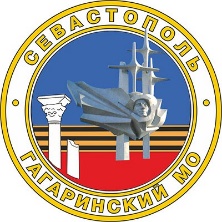 МЕСТНАЯ АДМИНИСТРАЦИЯВНУТРИГОРОДСКОГО МУНИЦИПАЛЬНОГО ОБРАЗОВАНИЯГОРОДА СЕВАСТОПОЛЯ ГАГАРИНСКИЙ МУНИЦИПАЛЬНЫЙ ОКРУГПОСТАНОВЛЕНИЕ«14» мая 2024 г.								№ 20 - ПМА	В соответствии с Законами города Севастополя от 20 июля 2007 г.                      № 166-ЗС «О физической культуре и спорте в городе Севастополе»,                                от 30 декабря 2014 г. № 102-ЗС «О местном самоуправлении в городе Севастополе», в связи с выполнением норм, требований и условий Положения о Единой всероссийской спортивной классификации, утвержденного приказом Министерства спорта Российской Федерации от 19 декабря 2022 г. № 1255, постановлением местной администрации внутригородского муниципального образования города Севастополя Гагаринский муниципальный округ от 18.10.2021 г. № 53-ПМА «Об утверждении «Положения о комиссии местной администрации внутригородского муниципального образования города Севастополя Гагаринский муниципальный округ по присвоению спортивных разрядов «второй спортивный разряд» и «третий спортивный разряд» и квалификационных категорий спортивных судей «спортивный судья третьей категории» и «спортивный судья второй категории», на основании представленных документов, руководствуясь протоколом «Комиссии местной администрации внутригородского муниципального образования города Севастополя Гагаринский муниципальный округ по присвоению спортивных разрядов «второй спортивный разряд» и «третий спортивный разряд» и квалификационных категорий спортивных судей «спортивный судья третьей категории» и «спортивный судья второй категории»» от 14 мая 2024 г.                 № 22, местная администрация внутригородского муниципального образования города Севастополя Гагаринский муниципальный округ постановляет:Подтвердить «второй спортивный разряд» по видам спорта согласно приложению № 1 к настоящему постановлению.Подтвердить «третий спортивный разряд» по видам спорта согласно приложению № 2 к настоящему постановлению.3. Настоящее постановление вступает в силу с момента его официального обнародования.4. Контроль за выполнением настоящего постановления возложить на первого заместителя Главы местной администрации внутригородского муниципального образования города Севастополя Гагаринский муниципальный округ (Ю.В. Иванченко).Глава внутригородского муниципального образования,исполняющий полномочия председателя Совета,Глава местной администрации						А.Ю. ЯрусовПриложение № 1 к постановлениюместной администрациивнутригородского муниципальногообразования города СевастополяГагаринский муниципальный округ от «14» мая 2024 года № 20 - ПМАСписок спортсменов, которым подтвержден «Второй спортивный разряд» по видам спортаГлава внутригородского муниципального образования,исполняющий полномочия председателя Совета,Глава местной администрации						А.Ю. ЯрусовПриложение № 2 к постановлениюместной администрациивнутригородского муниципальногообразования города СевастополяГагаринский муниципальный округ от «14» мая 2024 года № 20 - ПМАСписок спортсменов, которым подтвержден «Третий спортивный разряд» по видам спортаГлава внутригородского муниципального образования,исполняющий полномочия председателя Совета,Глава местной администрации						А.Ю. ЯрусовО подтверждении спортивных разрядов «второй спортивный разряд», «третий спортивный разряд»№ п/п№ п/пФамилия, Имя, ОтчествоВид спортаГод рожденияТренеры, подготовившие спортсмен (не менее 2-х лет)1Симоненко Василиса АлександровнаСимоненко Василиса АлександровнаСпортивная аэробика22.11.2013Могутова Вера Валентиновна2.Варнашова Настасья Сергеевна Варнашова Настасья Сергеевна Спортивная аэробика02.03.2013Могутова Вера Валентиновна3.Ткаченко Маргарита ИльиничнаТкаченко Маргарита ИльиничнаСпортивная аэробика23.05.2013Могутова Вера Валентиновна4.Шавлыгина Варвара АлександровнаШавлыгина Варвара АлександровнаСпортивная аэробика09.10.2012Могутова Вера Валентиновна5Секираш Артем МихайловичСекираш Артем МихайловичСпортивная аэробика30.11.2012Могутова Вера Валентиновна6.Новикова Мария ИльиничнаНовикова Мария ИльиничнаСпортивная аэробика26.07.2013Могутова Вера Валентиновна7.Цынцарь Ксения ПетровнаЦынцарь Ксения ПетровнаСпортивная аэробика04.07.2013Могутова Вера Валентиновна8.Волкова Валерия АлександровнаВолкова Валерия АлександровнаСпортивная аэробика03.04.2013Могутова Вера Валентиновна9.Кирилова Дарья АлексеевнаКирилова Дарья АлексеевнаСпортивная аэробика17.05.2013Могутова Вера Валентиновна10.Слесарева Вера АлександровнаСлесарева Вера АлександровнаСпортивная аэробика09.11.2013Могутова Вера Валентиновна№ п/пФамилия, Имя, ОтчествоВид спортаГод рожденияТренеры, подготовившие спортсмен (не менее 2-х лет)1 Панова София КирилловнаСпортивная аэробика24.09.2011Могутова Вера Валентиновна2Кубрикова Вероника АлександровнаСпортивная аэробика31.07.2011Могутова Вера Валентиновна3Мешкова Александра СергеевнаСпортивная аэробика19.08.2012Могутова Вера Валентиновна4Гришина Ульяна АртемовнаСпортивная аэробика02.06.2010Могутова Вера Валентиновна5Рудницкая Мирослава МихайловнаСпортивная аэробика18.01.2012Могутова Вера Валентиновна6.Мещерякова Полина АлексеевнаСпортивная аэробика21.01.2012Могутова Вера Валентиновна